Nature de la géographiea) La géographie est une science qui décrit et explique les milieux terrestres _______________________ et _______________________b) La géographie étudie les relations entre les _______________________et le milieu _______________________dans lequel ils se trouvent. (C’est la définition)c) Le centre de la géographie, c’est _______________________.d) Énumérez des éléments qui décrivent bien le milieu physique et humain. (Les flèches entre les cases démontrent bien l’interaction entre les deux.)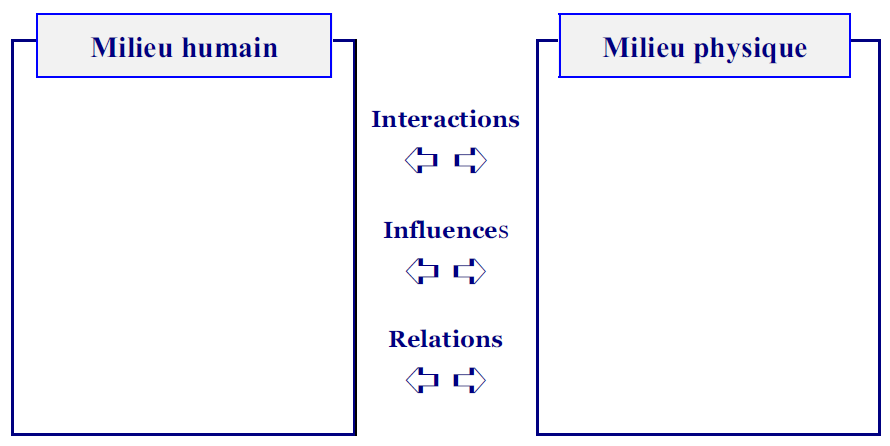 2. Divisions de la géographiea) Géographie physique : __________________________________________________________________________________________________________________________________________________________________________b) Géographie humaine : __________________________________________________________________________________________________________________________________________________________________________c) Géographie régionale : __________________________________________________________________________________________________________________________________________________________________________3. Importance de la géographie pour l’humain.a) La géographie est utile à l’humain dans plusieurs domaines de travail. Donnez des exemples (3)_______________________ 	_______________________	_______________________b) La géographie développe le sens de ____________________ et le goût de ____________________.c) La géographie aide l’élève à mieux comprendre _______________________.d) La géographie développe la fierté de son ____________________ et de sa _____________________ .e) La géographie fait naître un sens de _______________________ envers les autres peuples de la Terre.f) La géographie précise les relations entre ______________________ et son _____________________ .g) La géographie décrit et compare les groupements _______________________.h) La géographie prépare l’élève à être heureux dans un _______________________ qui change continuellement.